Реабилитация при остеохондрозе — это не только комплекс мер для восстановления функциональной активности позвоночника, но и профилактика распространения деструктивно-дегенеративного процесса на здоровые костные, хрящевые мягкие ткани. 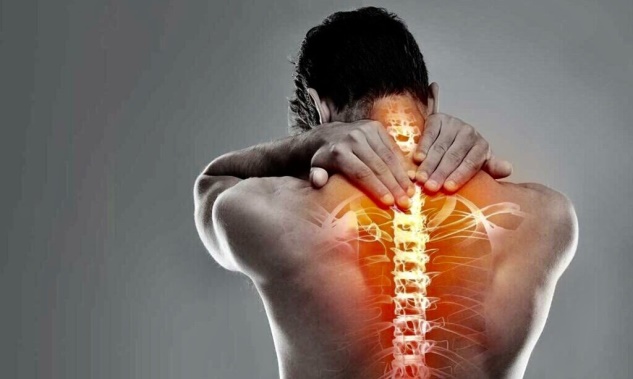 Физиотерапия – действенный способ купировать болевой синдром, восстановить микроциркуляцию в пораженном участке спинного столба, оказывает противоотечное и противовоспалительное действие, уменьшает расстройства опорно-двигательного аппарата, устраняет дистрофические и метаболические нарушения. Действенными являются следующие процедуры: 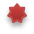 диадинамические токи;электросон;электрофорез;индуктотермия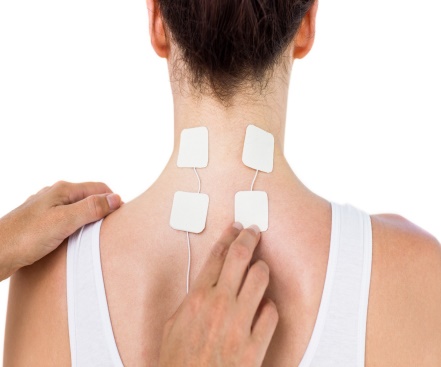 Хорошо зарекомендовало себя в терапии остеохондроза применение лечебных грязей, сульфидных, углекислых, хлоридно-натриевых, йодо-бромных, кислородных ванн.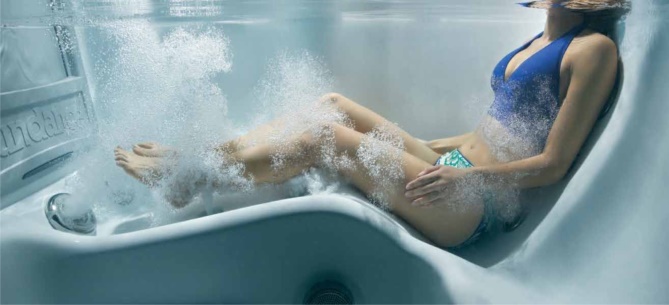 ЛФК    Лечебная физкультура при остеохондрозе не должна проводиться в период обострения заболевания, при интенсивном болевом синдроме.    Не должна вызывать дискомфорта или усиления болей.    Комплекс ЛФК на растяжку и напряжение мышц спины должны чередоваться с упражнениями на расслабление. 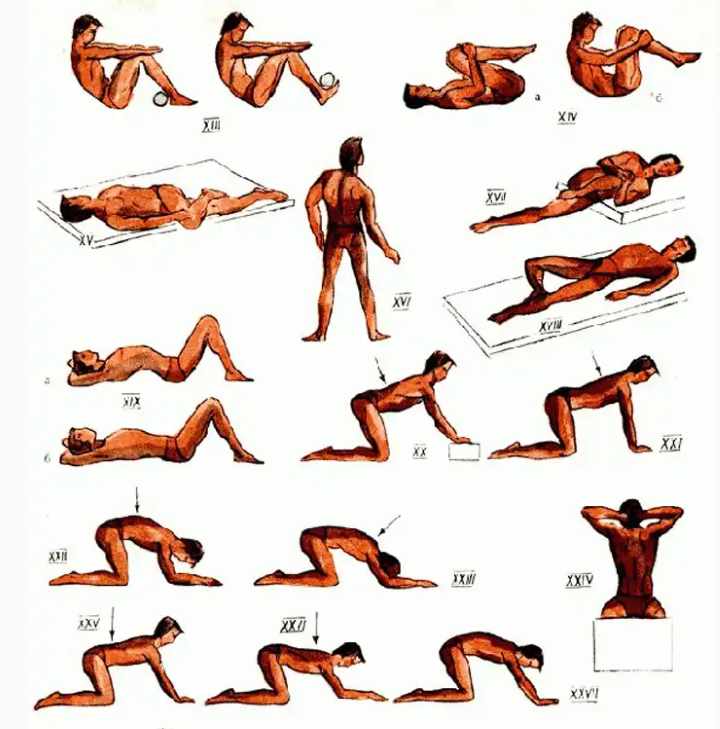     Выполняется лечебная гимнастика без резких движений, плавно. Нужно стараться держать правильную осанку.    И даже при переходе на домашнее выполнение лечебно — профилактического комплекса упражнений при остеохондрозе все равно стоит периодически наблюдаться у врача для того, чтобы оценить и при необходимости скорректировать комплекс.  Особенности диеты:Единственное требование – это отсутствие лишнего веса. Если лишние килограммы имеются, то первые этапы диеты должны быть направлены на их устранение и на приведение веса к норме. 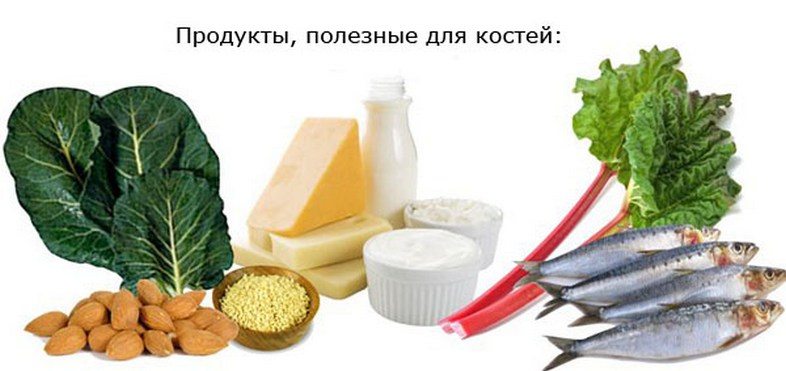 Чтобы поддерживать в хорошем состоянии структуру костей и костных тканей, хрящей – необходимо включать достаточное количество необходимых минеральных веществ и витаминов:Восстановление проводится с помощью:кинезитерапии — лечение правильными движениями с адаптированными, постепенно возрастающими силовыми воздействиями;массажа ручного: классического, точечного, вакуумного, шведского; массажа аппаратного: вибрационного, подводного; 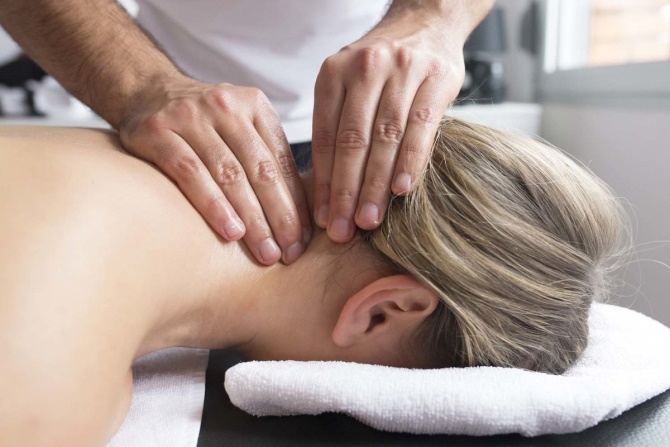 мануальной терапии;психотерапии, направленной на предупреждение депрессивных состояний.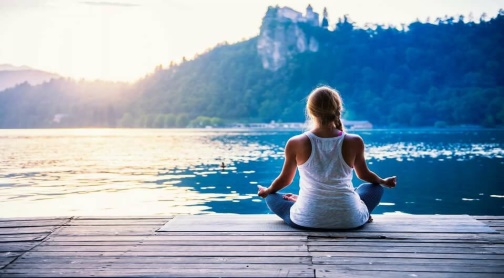  	Профилактика остеохондроза предупреждает развитие недуга, влияет на течение заболевания, его последствия. Для предупреждения остеохондроза рекомендуют: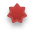 регулярно выполнять физические упражнения, направленные на укрепление и поддержку мышечного корсета;заниматься плаванием;принимать контрастный душ, закаливать организм;не переохлаждаться;избегать стрессов;борьба с лишним весом;профилактика травм и ушибов позвоночника;отказ от вредных привычекправильно, сбалансировано питаться.Подготовила: Студентка 2 курса 211-11 группы отделения «Сестринское дело» Денисюк А.А.Красноярск, 2020 год